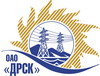 Открытое акционерное общество«Дальневосточная распределительная сетевая  компания»ПРОТОКОЛ рассмотрения  заявок участников ПРЕДМЕТ ЗАКУПКИ: открытый электронный запрос предложений № 403 194 на право заключения Договора на выполнение работ для нужд филиала ОАО «ДРСК» «Амурские электрические сети» Ремонт ВЛ 0,4 кВ: с. Васильевка, с. Святорусовка, с. Нижнеполтавка (закупка 2607 раздела 1.1. ГКПЗ 2014 г.).Плановая стоимость: 3 826 000,0 руб. без учета НДС. Указание о проведении закупки от 18.08.2014 № 206.ПРИСУТСТВОВАЛИ: постоянно действующая Закупочная комиссия 2-го уровня.ВОПРОСЫ ЗАСЕДАНИЯ ЗАКУПОЧНОЙ КОМИССИИ:О признании предложений соответствующими условиям закупки.О предварительной ранжировке предложений участников закупки. О проведении переторжки.ВОПРОС 1 «О признании предложений соответствующими условиям закупки»РАССМАТРИВАЕМЫЕ ДОКУМЕНТЫ:Протокол процедуры вскрытия конвертов с заявками участников.Сводное заключение экспертов Моториной О.А., Осинцева Ю.Е., Лаптева И.А.Предложения участников.ОТМЕТИЛИ:Предложения ИП Нестеров М. А. г. Благовещенск, ООО "Амуравтостройцентр" г. Благовещенск, ООО "ЭлТК" г. Благовещенск, ОАО "ВСЭСС" г. Хабаровск признаются удовлетворяющими по существу условиям закупки. Предлагается принять данные предложения к дальнейшему рассмотрению. ВОПРОС 2 «О предварительной ранжировке предложений участников закупки»РАССМАТРИВАЕМЫЕ ДОКУМЕНТЫ:Протокол процедуры вскрытия конвертов с заявками участников.Сводное заключение экспертов Моториной О.А., Осинцева Ю.Е., Лаптева И.А.Предложения участников.ОТМЕТИЛИ:В соответствии с критериями и процедурами оценки, изложенными в документации о закупке, предлагается ранжировать предложения следующим образом:ВОПРОС 3 «О проведении переторжки»ОТМЕТИЛИ:Учитывая результаты экспертизы предложений Участников закупки Закупочная комиссия полагает  целесообразным проведение переторжки.РЕШИЛИ:Признать предложения ИП Нестеров М. А. г. Благовещенск, ООО "Амуравтостройцентр" г. Благовещенск, ООО "ЭлТК" г. Благовещенск, ОАО "ВСЭСС" г. Хабаровск соответствующими условиям закупки. Утвердить ранжировку предложений участников после поведения переторжки:1 место ИП Нестеров М. А. г. Благовещенск2 место ООО "Амуравтостройцентр" г. Благовещенск3 место ООО "ЭлТК" г. Благовещенск4 место ОАО "ВСЭСС" г. ХабаровскПровести переторжку.Пригласить к участию в переторжке следующих участников: ИП Нестеров М. А. г. Благовещенск, ООО "Амуравтостройцентр" г. Благовещенск, ООО "ЭлТК" г. Благовещенск, ОАО "ВСЭСС" г. Хабаровск. Определить форму переторжки: заочная.Назначить переторжку на 18.09.2014  в 11:00 благовещенского времени.Место проведения переторжки: Торговая площадка Системы www.b2b-energo.ru.Техническому секретарю Закупочной комиссии уведомить участников, приглашенных к участию в переторжке о принятом комиссией решении.Ответственный секретарь Закупочной комиссии 2 уровня                               О.А.МоторинаТехнический секретарь Закупочной комиссии 2 уровня                                    О.В.Чувашова            №  509/УР-Рг. Благовещенск16 сентября 2014 г.Место в ран-жировкеНаименование и адрес участникаЦена заявки, руб. Неценовая предпочтительность (в баллах от 3до 5)1ИП Нестеров М. А. (675002, г. Благовещенск, ул. Партизанская, д. 69, кв. 58)3 400 000,00 руб. без НДС (НДС не предусмотрен) 2,72ООО "Амуравтостройцентр" (675000, г. Благовещенск, ул. Политехническая 159/1, каб. 1)3 443 400,0 руб. без НДС (4 063 212,0 руб. с НДС). 2,73ООО "ЭлТК" (675000, Россия, Амурская обл., г. Благовещенск, пер. Св. Иннокентия, д. 13 А)3 483 949,8 руб. без НДС (НДС не предусмотрен) 2,74ОАО "ВСЭСС" (Россия, г. Хабаровск, ул. Тихоокеанская, 165, 680042)3 630 000,0 руб. без НДС (4 283 400,0 руб. с НДС). 2,7